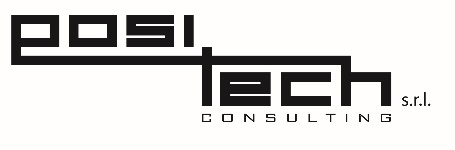 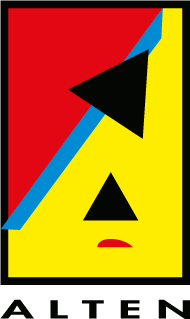 INFORMATIVA SUL TRATTAMENTO DEI DATI PERSONALI AI SENSI DELL’ART. 13 DEL REGOLAMENTO EUROPEO 2016/679/UEGentile Partecipante,ALTEN Italia S.p.A. Società Unipersonale e Positech S.r.l. (di seguito anche la “Società”), con sede legale in via Gaetano Crespi, 12 – 20134 Milano, in qualità di Contitolari del trattamento dei Suoi dati personali (di seguito anche i “Contitolari”), Le rilasciano la presente informativa, ai sensi del D. Lgs. n. 196/2003 come modificato dal D.Lgs n. 101/2018 e s.m.i. (Codice in materia di protezione dei dati personali, di seguito “Codice Privacy”) e dell’art. 13 del Regolamento generale UE n. 679/2016 sulla protezione dei dati (di seguito “GDPR”).Finalità del trattamento dei dati personaliSi informa l’interessato che per la sua partecipazione all’evento Alten Virtual Open Day del 22/10/2020 o 19/11/2020 o 10/12/2020, che si terrà a/mediante Microsoft Teams e per il quale la Società si troverà a raccogliere a titolo esemplificativo e non esaustivo i Suoi seguenti dati personali: nome e cognome, numero di telefono, indirizzo di posta elettronica.La raccolta e, più in generale, il trattamento dei Suoi dati personali verrà effettuata:al momento della registrazione all’evento, al fine di consentirle la partecipazione.I dati così raccolti saranno trattati per:Registrazione all’evento;Invio delle comunicazioni per partecipare all’evento (es. conferma e promemoria sulla data dell’evento).Il trattamento dei Suoi dati personali per le suddette finalità trova la sua base giuridica nell’art. 6, paragrafo 1, lett. a del GDPR: l'interessato ha espresso il consenso al trattamento dei propri dati personali per una o più specifiche finalità.Il mancato conferimento dei dati comporta l’impossibilità di svolgere e portare a conclusione l’attività sopra descritta.Modalità di trattamento dei dati personaliI Suoi dati personali saranno trattati a norma di legge secondo i principi, le garanzie e le misure di sicurezza e riservatezza previste dal Codice Privacy e dal GDPR.Il trattamento dei dati personali sarà effettuato tramite strumenti manuali, telematici e/o informatici al solo fine di perseguire le finalità di cui all’art. 1 della presente Informativa e verranno conservati per un periodo di tempo non superiore a 6 mesi dalla data di ricezione degli stessi. Non saranno effettuati trattamenti elettronici mediante processi elettronici automatizzati.Categorie particolari di dati personali e dati giudiziariPer la finalità di cui all’art. 1 della presente Informativa, si precisa che i Contitolari non acquisiranno dati appartenenti alle categorie particolari di dati di cui all’art. 9 del GDPR o alla categoria dei dati relativi a condanne penali e reati di cui all’art. 10 del GDPR. Non saranno effettuati trattamenti dei dati particolari.DestinatariNell’ambito delle finalità indicate nella presente Informativa, i Suoi dati potranno essere comunicati a dipendenti e collaboratori dei Contitolari.I Suoi dati potranno altresì essere comunicati anche a clienti o fornitori della Società e/o ad altre società appartenenti al Gruppo ALTEN situate all’estero, anche in paesi al di fuori dell’Unione Europea. In questi casi, la Società si impegna a adottare tutte le misure necessarie a garantire che il trasferimento e il trattamento dei dati avvenga nel pieno rispetto di quanto previsto dal GDPR (artt. 44 e ss. del GDPR). I dati personali oggetto del trattamento non saranno in alcun modo trasferiti o diffusi a soggetti esterni e non appartenenti all’organizzazione di ALTEN Italia S.p.A e Positech S.r.l.. Diritti dell’interessatoRelativamente ai Suoi Dati Personali Lei può esercitare, in qualsiasi momento, i diritti riconosciti dal GDPR agli artt. 15 ss.In particolare, potrà:ottenere la conferma dell’esistenza di dati personali che La riguardano, anche se non ancora registrati, l’accesso ai medesimi dati e alla loro origine, nonché delle finalità, dei tempi di conservazione, delle modalità del trattamento e della logica applicata in caso di trattamento effettuato con strumenti automatizzati (diritto di accesso ex art.15); ottenere l’aggiornamento, la rettificazione e l’integrazione dei dati trattati (diritto di rettifica ex art. 16);ottenere la cancellazione dei dati di cui non è necessaria la conservazione in relazione agli scopi per i quali i dati sono raccolti e trattati (diritto alla cancellazione ex art.17); ottenere la limitazione al trattamento di dati personali che La riguardano (diritto di limitazione ex art. 18);ottenere comunicazione di eventuali aggiornamenti, rettifiche e/o integrazioni dei Suoi dati personali effettuate dal Titolare del Trattamento ai destinatari coinvolti (obbligo di notifica ex art. 19);ricevere in un formato strutturato, di uso comune e leggibile da dispositivo automatico i dati personali trattati e, salvo il caso in cui non sia tecnicamente fattibile, trasmettere direttamente i Suoi dati a un altro Titolare del trattamento (diritto alla portabilità dei dati ex art. 20);opporsi, in tutto o in parte, per motivi legittimi, al trattamento dei dati personali che La riguardano, ancorché pertinenti allo scopo della raccolta (diritto di opposizione ex art .21);ottenere conferma che i Suoi dati personali non saranno soggetti a processi di trattamento automatizzato (processo decisionale automatizzato ex art. 22);proporre reclamo alla Autorità di controllo competente. Si precisa che per l’Italia è competente il Garante per la protezione dei dati personali, contattabile tramite i dati di contatto riportati all’indirizzo web: http://www.garanteprivacy.it (diritto di proporre reclamo ex artt. 13 e 77)Si precisa che l’esercizio di questi diritti non deve pregiudicare e/o ledere i diritti e le libertà altrui.L’esercizio dei diritti sopra riportati è possibile in qualsiasi momento, inviando una e-mail a privacy@alten.it o tramite raccomandata con ricevuta di ritorno all’indirizzo ALTEN Italia S.p.A., via Gaetano Crespi, 12 – 20134 Milano.Responsabile della protezione dei datiI Contitolari hanno provveduto a nominare un Responsabile per la Protezione dei Dati Personali contattabile all’indirizzo e-mail privacy@alten.it.Il Titolare del trattamento dei dati personaliALTEN Italia S.p.A. Società Unipersonale e POSITECH S.r.l.Marcello Barba	___________________________________Il Partecipante dichiara di aver ricevuto e preso visione dell’Informativa sul trattamento dei dati personali rilasciata ai sensi dell’art. 13 del GDPR.Il PartecipanteMilano, lì 15/09/2020